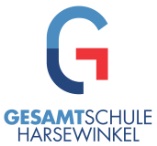 Terminplan 2021/22Liebe Eltern,folgende Termine für das Schuljahr 2021/22 sind zurzeit bekannt. Bitte beachten Sie, dass der Terminplan sich im Laufe des Jahres ändern kann. Beachten Sie hierzu bitte unsere Homepage.Vor allem Corona bedingt kann es zu Abweichungen kommen.01.09.2021	Pflegschaft EF (Uhrzeit folgt)06.09.2021	Klassenpflegschaft Klasse 6 (ab 18:00 Uhr)14.09.2021	Schulpflegschaft (18:30 Uhr Mehrzweckhalle)16.09.2021	Lernstandserhebung Klasse 9 Englisch17.09.2021	Lernstandserhebung Klasse 9 Mathematik20.09.2021	Lernstandserhebung Klasse 9 Deutsch21.09.2021	Schulkonferenz (18:30 Uhr Mehrzweckhalle)06.10.2021	Lehrerfortbildung (Studientag unterrichtsfrei)11.10.2021 – 22.10.2021	Herbstfereien25.10.2021 – 29.10.2021	Schülerbetriebspraktikum Klasse 1025.10.2021 – 28.10.2021	Berufsvorbereitungstage Klasse 925.10.2021 – 04.11.2021	Potenzialanalyse Klasse 8 (jeweils eintägig)26.10.2021	überfachliches Lernen Klasse 5 - Q1 (unterrichtsfrei nach der 5. Stunde)01.11.2021	Allerheiligen (unterrichtsfrei)02.11.2021 – 12.11.2021	Fachkonferenzwochen02.11.2021 – 12.11.2021	Kennenlernfahrt Ascheloh Klasse 5 (jeweils zweitägig)10.11.2021	Wandertag11.11.2021	Beratungstag (unterrichtsfrei)12.11.2021 – 16.11.2021	Präventionsveranstaltung Alkoholkonsum Klasse 8 (jeweils eintägig)26.11.2021 – 28.11.2021	Weihnachtsmarkt Harsewinkel23.12.2021	Weihnachtsgottesdienst Klasse 5 – 6 (1./2. Stunde)24.12.2021 – 07.01.2022	Weihnachtsferien17.01.2022	Zeugniskonferenz Klasse 5 – 10 (Studientag unterrichtsfrei)21.01.2022	Sportturnier Klasse 525.01.2022	Sportturnier Klasse 725.01.2022	Zeugniskonferenz Sekundarstufe II27.01.2022	Sportturnier Klasse 828.01.2022	Zeugnisausgabe (unterrichtsfrei nach der 3. Stunde)29.01.2022	Tag der offenen Tür (9:00 bis 13:00 Uhr)31.01.2022	Lehrerfortbildung (Studientag unterrichtsfrei)31.01.2022 – 04.02.2022	Lateinfahrt EF12.02.2022	Informationsveranstaltung Oberstufe für Klasse 1008.02.2022	Informationsveranstaltung Q1 für EF09.02.2022	Berufsfelderkundungstag Klasse 828.02.2022	Rosenmontag (unterrichtsfrei)01.03.2022	überfachliches Lernen Klasse 5 – Q2 (unterrichtsfrei nach der 5. Stunde)09.03.2022	Berufsparcours Klasse 8 – 9 (Mehrzweckhalle)21.03.2022 – 08.04.2022	Schülerbetriebspraktikum Klasse 921.03.2022 – 25.03.2022	Pflegschaftswoche25.03.2022	Sportturnier Klasse 605.04.2022	Beratungstag (unterrichtsfrei)06.04.2022	Schulpflegschaft (18:30 Uhr Mehrzweckhalle/Mensa)11.04.2022 – 22.04.2022	Osterferien26.04.2022	Beginn Abitur-Klausuren Q227.04.2022	Schulkonferenz (18:30 Uhr Mehrzweckhalle/Mensa)28.04.2022	Girls‘+Boys’Day / Berufsfelderkundungstag Klasse 802.05.2022 – 13.05.2022	Fachschaftswochen10.05.2022	Ende Abitur-Klausuren Q211.05.2022	Zentrale Abschlussprüfung Deutsch Klasse 1013.05.2022	Zentrale Abschlussprüfung Englisch Klasse 1017.05.2022	Zentrale Abschlussprüfung Mathematik Klasse 1019.05.2022	Nachschreibtermin ZP10 Deutsch24.05.2022	Nachschreibtermin ZP10 Englisch24.05.2022	Zentrale Klausur Deutsch EF25.06.2022	Nachschreibtermin ZP10 Mathematik26.05.2022	Christi Himmelfahrt (unterrichtsfrei)27.05.2022	Brückentag (unterrichtsfrei)30.05.2022 – 03.06.2022	Klassenfahrt Klasse 631.05.2022	Zentrale Klausur Mathematik EF31.05.2022	Zeugniskonferenz Klasse 1001.06.2022 – 02.06.2022	Vocatium Bielefeld Q1 (eintägig)01.06.2022	Wandertag03.06.2022	Bekanntgabe Vornoten Klasse 1006.06.2022	Pfingsten (unterrichtsfrei)08.06.2022	Sportfest Klasse 1010.06.2022	Gottesdienst Klasse 1010.06.2022	Abschlussfeier Klasse 1013.06.2022	Zeugniskonferenz Klasse 5 – 9 (Studientag unterrichtsfrei)13.06.2022	Ausdauerleistung Sport Q113.06.2022 – 23.06.2022	freiwilliges Praktikum EF15.06.2022	Abend der Vielfalt (17:00 Uhr Mehrzweckhalle)16.06.2022	Fronleichnam (unterrichtsfrei)17.06.2022	Brückentag (unterrichtsfrei)20.06.2022	Zeugniskonferenz EF und Q120.06.2022	Kennenlernnachmittag neue Klasse 521.06.2022	Sportfest Klasse 5 – 921.06.2022	Berufsfelderkundung Klasse 822.06.2022 – 23.07.2022	Oberstufenvorbereitung Klasse 1023.06.2022	Sportfest Klasse 5 – 9 (Ersatztermin)24.06.2022	Gottesdienst Klasse 7 – 9 (1./2. Stunde)24.06.2022	Zeugnisausgabe (unterrichtsfrei nach der 3. Stunde)27.06.2022 – 09.08.2022	SommerferienBitte beachten Sie:Beurlaubungen (z.B. für eine Familienfeier) müssen bei den Klassenlehrern spätestens 1 Woche vorher schriftlich beantragt werden. Beurlaubungen vor den und im Anschluss an die Ferien, vor und nach langen Wochenenden, sowie Beurlaubungen, die länger als 2 Tage dauern, können nur vom Schulleiter genehmigt werden und müssen entsprechend frühzeitig schriftlich beantragt werdenMit freundlichen GrüßenDr. Wolfgang Strotmann     (Didaktischer Leiter)